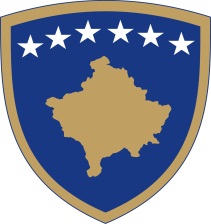 Republika e KosovësRepublika Kosova - Republic of KosovoQeveria - Vlada - GovernmentMINISTRIA E  INFRASTRUKTURËSMINISTARSTVO INFRASTRUKTURE / MINISTRY OF INFRASTRUCTURE Departamenti i Transportit Toksor/Departament Drumskog Saobraćaja/Road Transport Department Dokument konsultimi për KONCEPT DOKUMENTIN E PROPOZIM LIGJIT PËR KOHËN E NGASJES DHE PUSHIMITPërmbledhje e shkurtër rreth koncept dokumentit për propozim Ligjin për Kohën e Ngasjes dhe pushimit Qëllimi i këtij propozim Ligjit për kohën e ngasjes dhe pushimit ka për qëllim të përcaktoj kërkesat teknike të cilat duhet ti plotësojnë paisjet vazhguese për të siguruar regjistrimin e kohës së ngasjes të aëntarve të ekuipazhit, kohën e kaluar në aktivitetet profesionale (e cila nuk paraqet drejtimin e automjetit), koha e pushimit, shpejtësia e lëvizjes së automjetit dhe distanca e kaluar dhe pushimit  e  detajuar me synime dhe objektiva të qarta, të zbërthyera në përfundime  dhe tregues suksesi, duke u bazuar në kërkesat imediate, problemet kryesore dhe legjislacioni socila me të cilat po ballafaqohen institucionet shtetërore. Gjithashtu, përcaktohen kërkesat e performancës për tahograf dhe lista shënuese, kërkesat për testim, instalim dhe riparim të tahografit, tipin dhe testimin e tahografit dhe regjistrimi i fletëve, dukja e shenjës zyrtare dhe testimi i pajisjeve të kufizuesit të shpejtësisë së automjetit. Dispozitat e këtij Udhëzim Administrativ janë të detyrueshme për Ministrinë e ngarkuar për transport në tekstin e mëtejmë “Ministria”, Operatorët Transportues, subjektet e autorizuara për servisimin, instalimin e tahografit.Propozim propozim Ligjit për kohën e ngasjes dhe pushimit në mbështetje neni 8, nën paragrafi 1.4 të Rregullores Nr. 02/2011 për fushat e përgjegjësitë administrative të Kryeministrit dhe Ministrive si dhe neni 38, paragrafi 6 të Rregullores së Punës së Qeverisë Nr. 09/2011 (Gazeta Zyrtare Nr. 15, 12.09.2011), si dhe ne bazë të vendimit të Sekretarit të Përgjithshëm me nr: 255 të datës 13.01.2017.Qëllimi i konsultimitPas hartimit të propozimit fillestar nga zyrtari përgjegjës sipas Rregullores Nr.09/2011 E Punës së Qeverisë së Republikës së Kosovës propozimi është dërguar për konsultim paraprak në të gjitha institucionet që mund të ndikohen nga propozim udhëzimi administrativ. Konsultimi me publikun përmes metodave të ndryshme duke përfshirë platformën online për konsultime me publikun apo takime direkt me palë te interesit do të përfshihen në fazat e konsultimit duke marrë parasysh rendësin dhe kontributin e tyre që mund të japin për finalizimin e propozim Ligjit për kohën e ngasjes dhe pushimit. Afati përfundimtar për dorëzimin e përgjigjeveAfati përfundimtar i dorëzimit të kontributit me shkrim në kuadër të procesit të konsultimit përmes platformës online për konsultime për propozim Ligjit për kohën e ngasjes dhe pushimit është deri më 02/11/2017, në orën 16:00. Të gjitha kontributet e pranuara deri në këtë afat do të përmblidhen dhe do t’i prezantohen personave përgjegjës të MI-së për përgatitjen për propozim Ligjit për kohën e ngasjes dhe pushimit.Ku dhe si duhet t’i dërgoni kontributet tuaja me shkrimTë gjitha kontributet me shkrim duhet të dorëzohen në formë elektronike në e-mail adresën fejzullah.mustafa@rks-gov.net  me titull “Kontribut ndaj procesit të konsultimit për (propozim Ligjit për kohën e ngasjes dhe pushimit).Komentet nga organizatatEmri i organizatës që jep komente:Fushat kryesore të veprimit të organizatës:Informatat e kontaktit të organizatës (adresa, email, telefoni):Data e dërgimit të komenteve: Forma e kontributit është e hapur, mirëpo preferohet që kontributet tuaja t’i përfshini në kuadër të tabelës së bashkëngjitur më poshtë në këtë dokument, e cila përfshin çështjet kyqe të këtij dokumenti.Dokumenti i plotë i politikës / projektligjitJu lutem gjeni të bashkëngjitur edhe draftin e plotë të dokumentit të politikës / projekt dokumentin. Çështjet kyqeKomente rreth draftit aktualKomente shtesë1Si do të ndikoj zbatimi i këtij akti në implementimin e Tahografit?2Si mendoni që të gjendet mundësia e zbatimit të Tahografit në Kosovë?3Cili është opinioni juaj për implementimin e Tahografit?4Komente tjera